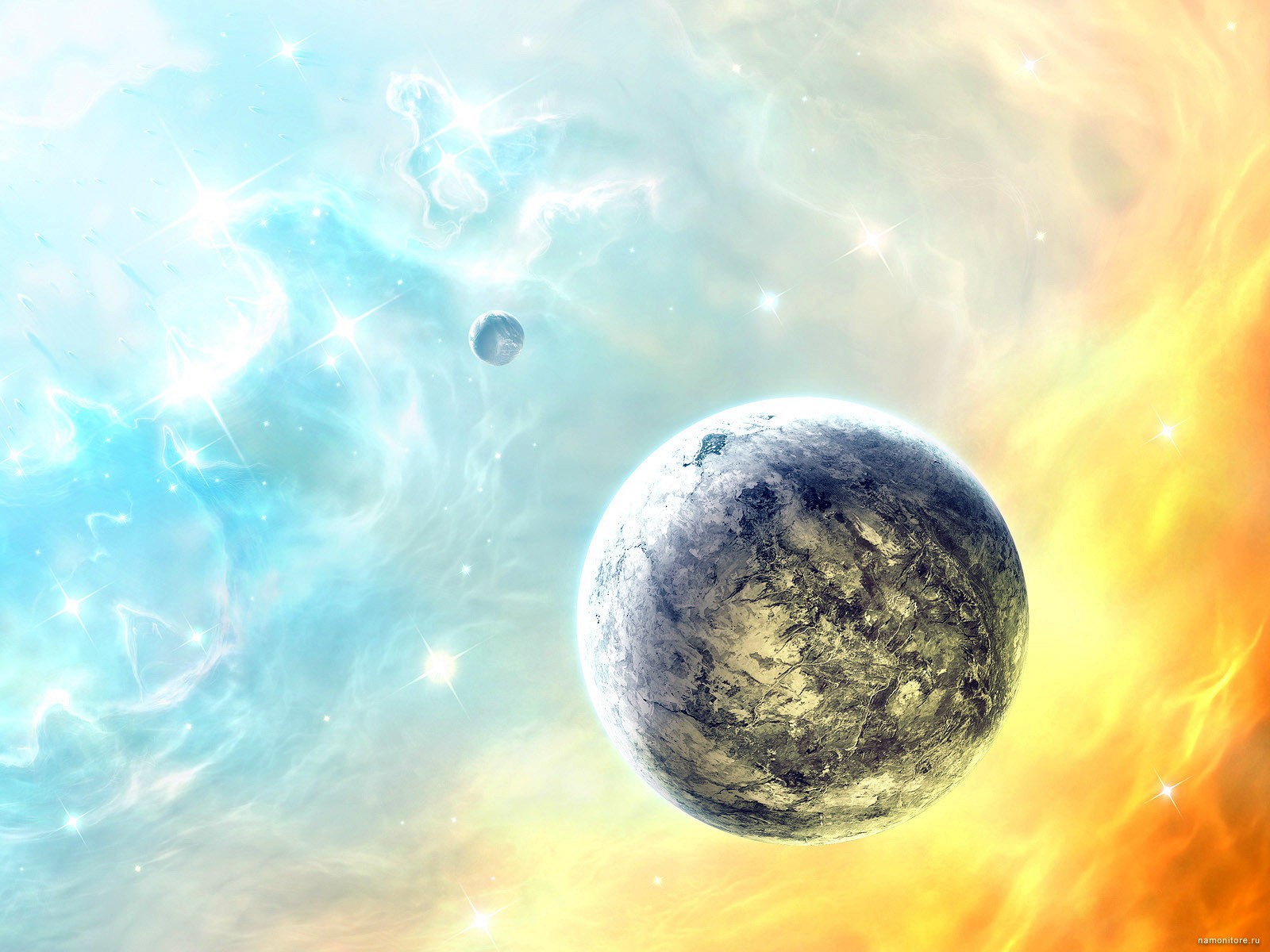 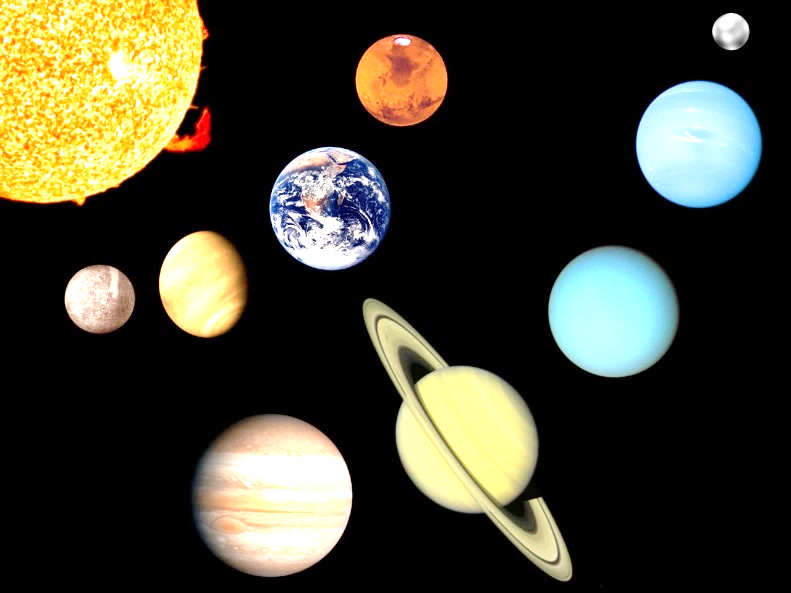 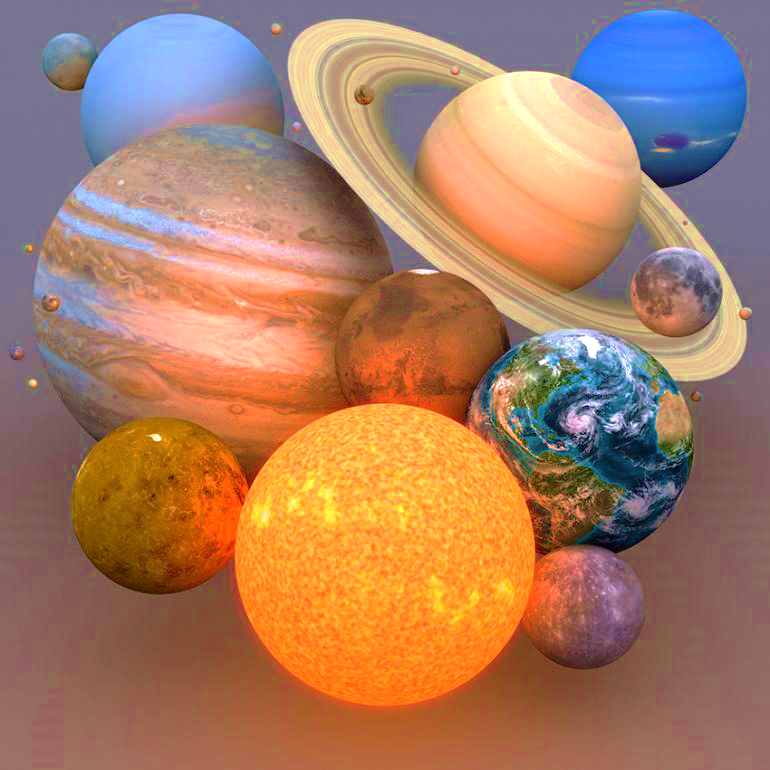 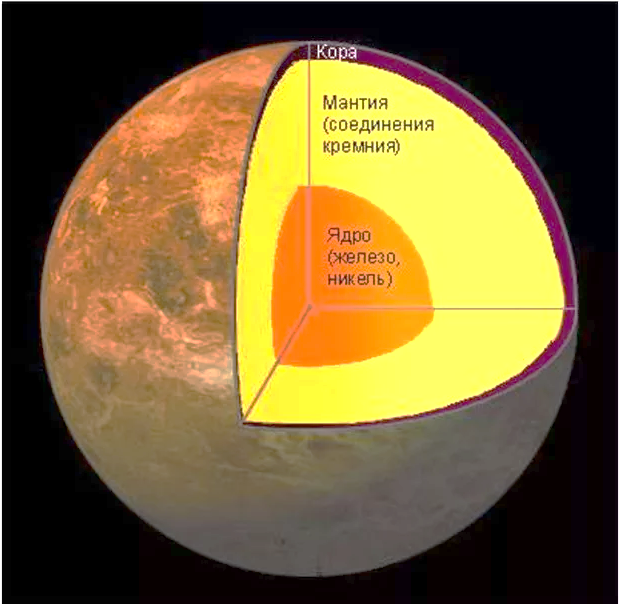 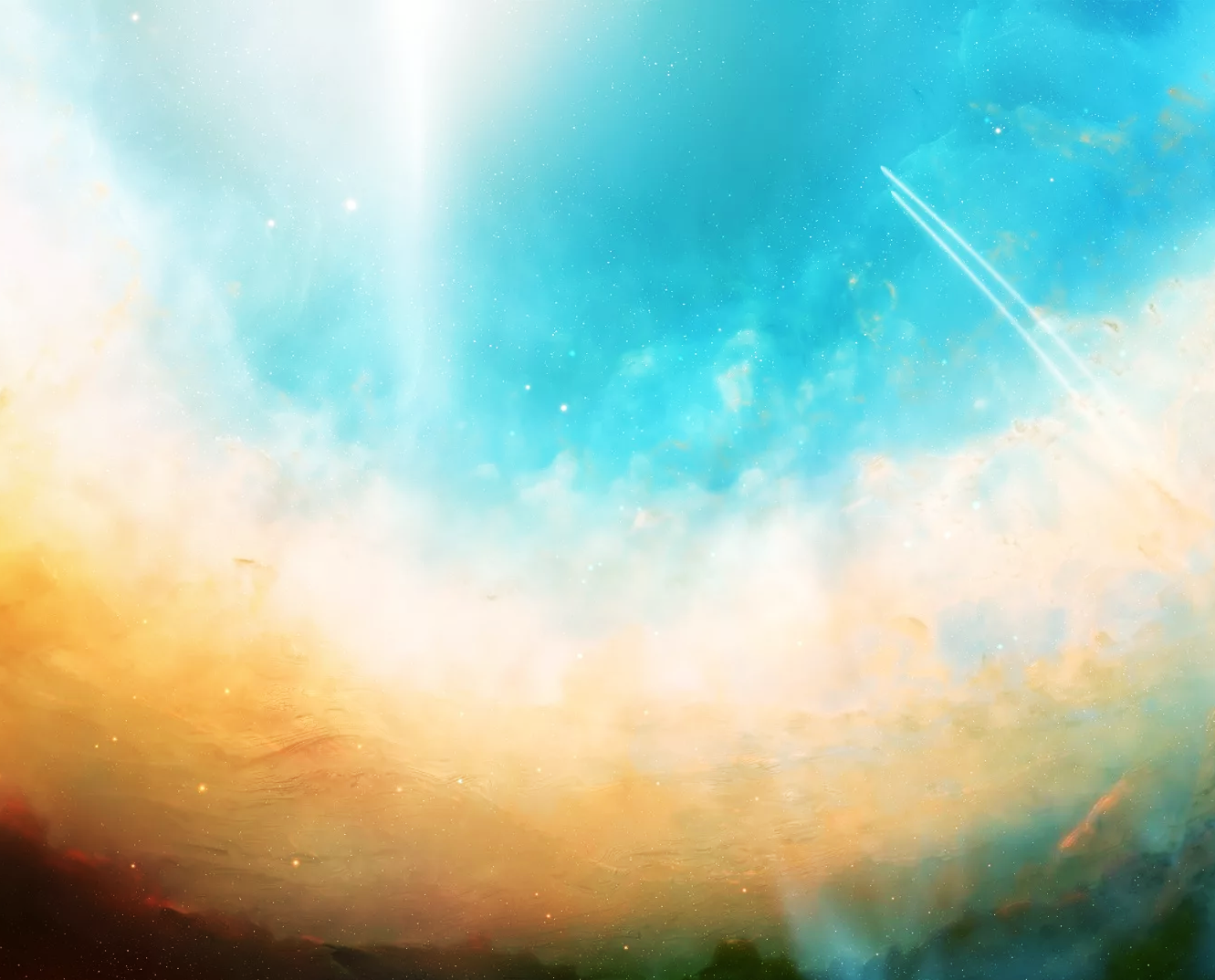 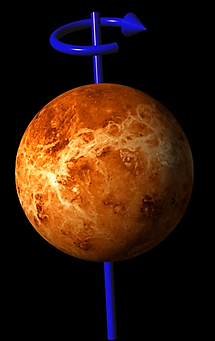 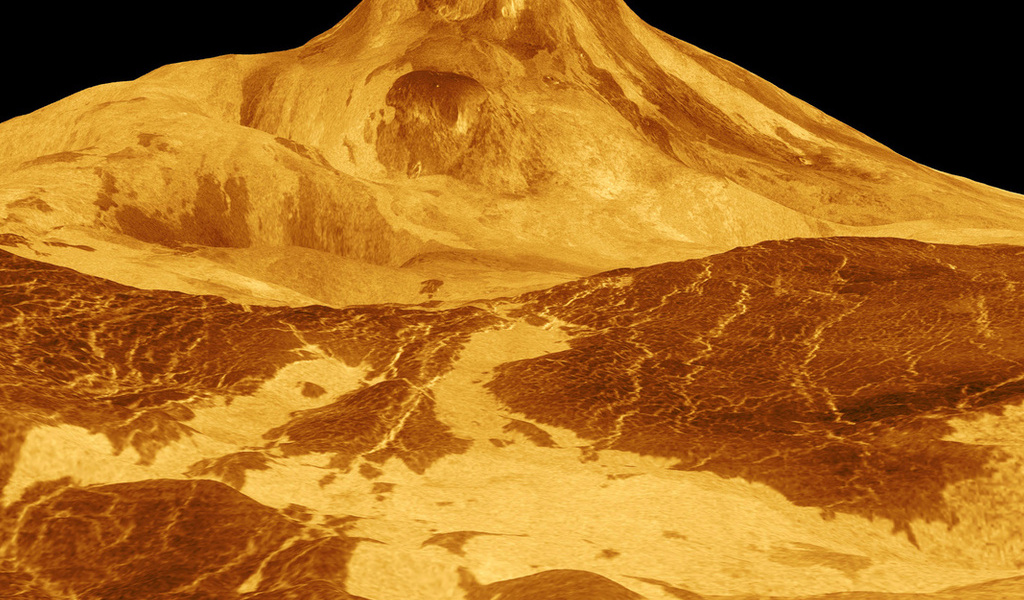 Работу выполнила:Ученица 2Б классаНиколаева Таисия